Publicado en Madrid.- EKMB el 21/12/2018 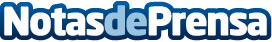 TEC- BOM, de Grupo Agrotecnología, nuevo registro fitosanitario en Portugal El insecticida natural contra la mosca blanca, TEC- BOM, elaborado por Grupo Agrotecnología, consigue el registro fitosanitario y autorización en Portugal. TEC- BOM ya cuenta con registro fitosanitario en España, Irlanda, Reino Unido y Chipre. Próximamente lo obtendrá e, Grecia, Italia y Marruecos. Este nuevo logro del Grupo contribuye a fortalecer su expansión internacional y su estrategia medioambiental de Residuo CeroDatos de contacto:En Ke Medio Broadcasting91 2792470Nota de prensa publicada en: https://www.notasdeprensa.es/tec-bom-de-grupo-agrotecnologia-nuevo-registro Categorias: Internacional Sociedad Ecología Industria Alimentaria Emprendedores Consumo http://www.notasdeprensa.es